OSU Riata Pre-Seed Fund -- Application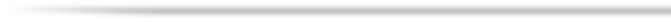 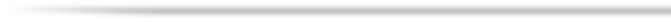 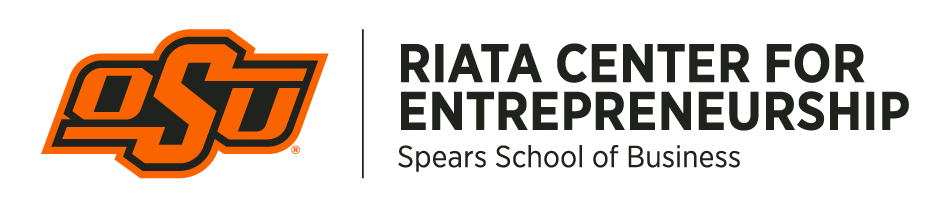 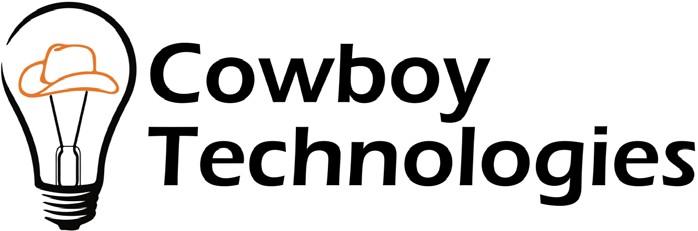 APPLICATIONThis application form must be completed in its entirety. If you do not know the answer to a question, please contact the Riata Center for Entrepreneurship at riata@okstate.edu for assistance.Name of OSU staff sponsor: (You must have an OSU sponsor from the School of Entrepreneurship, Riata Center for Entrepreneurship, or Cowboy Technologies to apply for funding from the OSU Riata Pre-Seed Fund; your sponsor must support your application to the OSU Riata Pre-Seed Fund. You must provide their contact information in forms of an email address and phone number)Company Name (or OSU technology project name if scope of investment proposal is to further develop OSU-owned IP that is not yet ready for commercial license to a company):Team Names: (list names, emails and phone numbers of all company founders or OSU technology project members; specify which founders are: enrolled OSU students, OSU faculty/staff along with title/position, or other)If company formed, has it received any angel or other institutional equity or convertible-to-equity investment funding, other than from Cowboy Technologies, LLC? (yes, no or N/A)If company formed, has it received less than $100,000 in cumulative non-dilutive commercial grant funding (SBIR, STTR, OCAST OARS, etc.), competition winnings, and business loans? (yes, no or N/A)If company formed, is it structured as a for-profit C-Corporation, or as a for-profit Limited Liability Company electing to be taxed by the IRS as a Partnership or C-Corp? (yes, no or N/A)If company formed, and if utilizing intellectual property (IP) owned by another company/institution, does it have a license to practice the IP? (yes, no, or N/A; if yes, list the technology and the name company/institution it has an option for commercial license agreement with or full commercial license agreement with; if no, list the technology and the company/institution name and your plan to obtain an option or full commercial license agreement)If no company formed and OSU project team applicant is developing OSU-owned IP, has an OSU Invention Record and Report Form (IRR) been filed with the OSU Technology Development Center (TDC)? (yes, no or N/A; if yes, include IRR number)Investment amount seeking: (total dollars, less than or equal to $25,000)Attach Business Plan. (use provided OSU Riata Pre-Seed Fund business plan template; template includes standard business plan sections in addition exhibits for Use of Investment Proceeds, Development/Commercialization Milestones and 5-Year Projected Financial Statements)OSU Riata Pre-Seed Fund Application	Page 1 of 1